ZO ČSV Žebrák 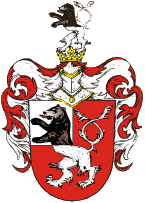 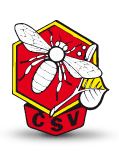 si Vás dovoluje pozvat na včelařskou přednáškuIng. Dalibora Titěry, CScna témaDemokracie včelPřednáška se koná v neděli 4.2.2018 od 16:00 v Kulturním domě v ŽebrákuZváni jsou včelaři i široká veřejnostPřednáška se uskuteční s laskavým přispěním královského města ŽebrákuNa akci bude probíhat ochutnávka medu a medoviny.